§12551.  License required; licensee title; scope of practice; limitations1.  License required.  A person may not practice, offer to practice or profess to be authorized to practice auricular acupuncture detoxification or represent to the public that the person is an acupuncture detoxification specialist unless licensed by the board pursuant to this subchapter.[PL 2019, c. 269 (NEW).]2.  Title.  A person licensed under this subchapter may use the title "licensed acupuncture detoxification specialist" and the designation "A.D.S." or "L.A.D.S." but may not represent to the public that the person is an acupuncturist.[PL 2019, c. 269 (NEW).]3.  Scope of practice.  Auricular acupuncture detoxification is the subcutaneous insertion of sterile, single‑use disposable acupuncture needles in consistent, predetermined bilateral locations on the outer ear according to national acupuncture detoxification association protocol for the purpose of treatment of substance use and co‑occurring disorders.  The practice is limited to the outer ear.[PL 2019, c. 269 (NEW).]4.  Limitations.  An acupuncture detoxification specialist:A.  May not perform acupuncture outside of the scope of practice of auricular acupuncture detoxification;  [PL 2019, c. 269 (NEW).]B.  May provide auricular acupuncture detoxification only under the general supervision of a licensed acupuncturist whose license is in good standing.  The supervising acupuncturist must, at a minimum, be available by telephone or electronic means during business hours and shall conduct at least 2 in‑person visits or visits through videoconferencing with the acupuncture detoxification specialist during the first year the supervising acupuncturist oversees the work of the acupuncture detoxification specialist; and  [PL 2019, c. 269 (NEW).]C.  May provide auricular acupuncture detoxification in, or in collaboration with, a program for substance use and co‑occurring disorders or other state‑approved program.  An acupuncture detoxification specialist shall provide documentation to the program administrator demonstrating that the acupuncture detoxification specialist possesses a record of completion of training in auricular acupuncture detoxification from the national acupuncture detoxification association or completion of other board‑approved auricular acupuncture detoxification training.  [PL 2019, c. 269 (NEW).][PL 2019, c. 269 (NEW).]SECTION HISTORYPL 2019, c. 269 (NEW). The State of Maine claims a copyright in its codified statutes. If you intend to republish this material, we require that you include the following disclaimer in your publication:All copyrights and other rights to statutory text are reserved by the State of Maine. The text included in this publication reflects changes made through the First Regular and Frist Special Session of the 131st Maine Legislature and is current through November 1, 2023
                    . The text is subject to change without notice. It is a version that has not been officially certified by the Secretary of State. Refer to the Maine Revised Statutes Annotated and supplements for certified text.
                The Office of the Revisor of Statutes also requests that you send us one copy of any statutory publication you may produce. Our goal is not to restrict publishing activity, but to keep track of who is publishing what, to identify any needless duplication and to preserve the State's copyright rights.PLEASE NOTE: The Revisor's Office cannot perform research for or provide legal advice or interpretation of Maine law to the public. If you need legal assistance, please contact a qualified attorney.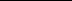 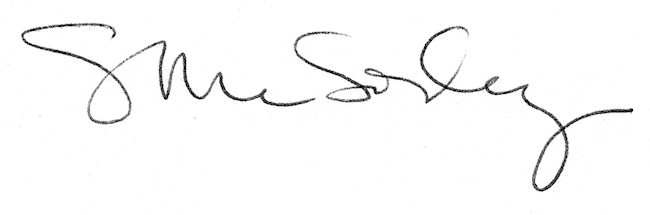 